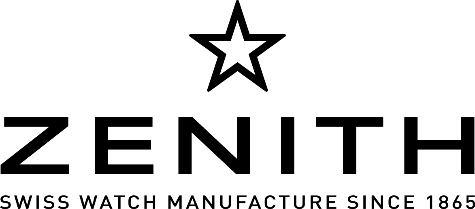 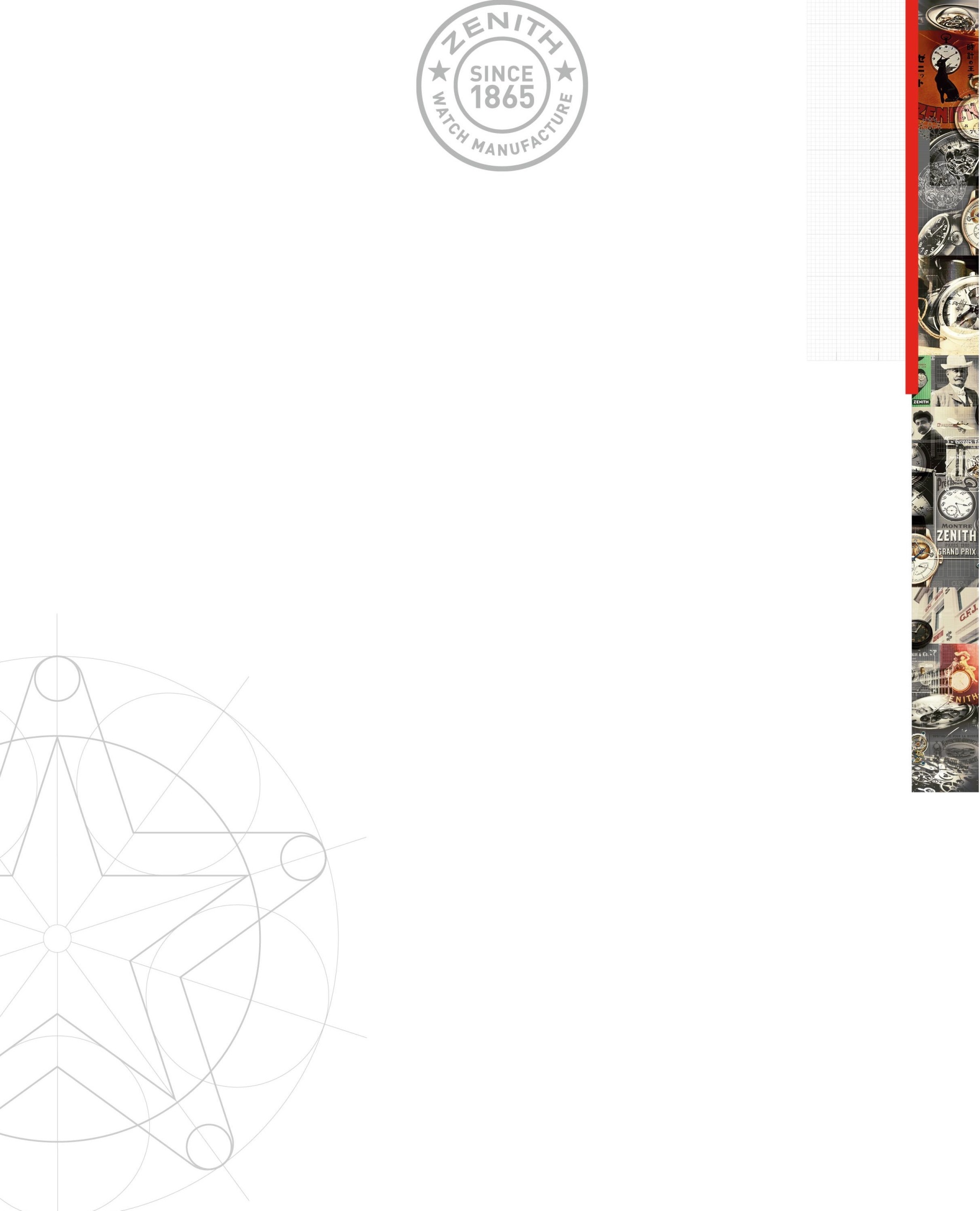 クロノマスター エル・プリメロ スポーツ ランドローバー BAR チーム エディション: ランドローバー BAR に捧げる特別なスポーツウォッチゼニスは、ヨット愛好家とセーラーのための新しいクロノグラフを発売いたします。このクロノマスター エル・プリメロ スポーツ ランドローバー BAR は 250 本限定モデルで、毎時 36,000 振動でリズムを刻む伝説のエル・プリメロ クロノグラフ ムーブメントが搭載されています。チームのボートを思わせるカーボンファイバーでコーティングされた新しいストラップを採用し、20 気圧防水のケースは海陸どこでも高性能を発揮します。さあ、カウントダウンの開始です！ゼニスと新作クロノマスター エル・プリメロ スポーツ ランドローバー BAR は、#BringtheCupHome を目標に掲げ、スリルに満ちたアメリカズカップで戦うランドローバー BAR をサポートします。新たな伝説の誕生昨年 11 月、第 35 回アメリカズカップにおいてゼニスとイギリスのランドローバー BAR チームとのパートナーシップ締結の発表に続き、ゼニスとベン・エインズリー卿率いる同チームは次なる挑戦へ向けて再びタッグを組みました。新作クロノマスター エル・プリメロ スポーツ ランドローバー BAR エディションには、イギリスのデザインインスピレーションとスイス最高峰の技術と革新性が融合されています。このウォッチには有名なエル・プリメロ 1969 の DNA が受け継がれています。これは、今なお世界で最も精度の高い量産型クロノグラフのひとつとされており、1865 年ル・ロックルで創設されたゼニスが開発、製造を手がけ、製造から 1 世紀半の間に 2,333 もの精度の分野における賞を獲得しています。直径 45 mm のステンレススチールケースには、一体型コラムホイール式構造で毎時 36,000 振動でリズムを刻む、名高いエル・プリメロ 400 B 自動巻きクロノグラフ ムーブメントが組み込まれています。20 気圧防水で、カーボンファイバーでコーティングされた新しいブラックのラバーストラップが採用され、チームボートの一部にも使用されているのと同じ素材を使用しています。裏蓋には、これまでに勝利を飾ったすべてのボートと同じく、ベン・エインズリー卿のラッキーナンバーの「3」が刻まれています。ランドローバー BAR チームと R1ベン・エインズリー・レーシング（BAR）は、2014 年 6 月 10 日、ケンブリッジ公爵夫人、キャサリン妃立ち会いのもとで結成されました。イギリスチームは、オリンピックの金メダリストに 4 度輝き、第 34 回アメリカズカップで優勝したベン・エインズリー卿が立ち上げたチームで、1851 年に始まった発祥の地イギリスへトロフィーを持ち帰ることを長期目標とし、母国のためにレースに挑戦しています。チームは、イギリス国内外のトップクラスのセーラー、デザイナー、ビルダー、レーシングサポートで構成されています。2017 年バミューダで開催される第 21 回 British Challenger for the America’s Cup では、厳格に定められたグレート サウンドのコースを最高 60mph の速度でアメリカズカップ艇「R1」で走行します。乗船するのは、舵を取るベン・エインズリーと 6 名のクルーのみで、ボートはハイテクを駆使した水中翼で海面を飛びます。全長 15 m のボートに、67 m のロープ、130 m の水圧管、190 台のセンサーを接続する 1200 m を超えるケーブル、そして 4 台のビデオカメラ、これらがすべて組み込まれているのです！165 年間で初めて、世界的なスポーツでは最古とされるアメリカズカップの優勝トロフィーをイギリスの海に持ち帰るという目標に向かって、ゼニスと新しいクロノマスター エル・プリメロ スポーツ ランドローバー BAR が、スリル溢れるこの冒険においてチームを強力にサポートします。ゼニスは、 #BringtheCupHome を目標に掲げるランドローバー BAR チームを応援します！ランドローバー BAR チームについてはこちら：http://www.landroverbar.com/ クロノマスター エル・プリメロ スポーツ ランドローバー BAR チームエディションモデルの仕様リファレンス：03.2282.400/91.R578エル・プリメロ 400 B、自動巻ムーブメントキャリバー 13¼``` （直径：30 mm）ムーブメントの厚さ：6.6 mm部品数：326石数：31振動数：毎時 36,000 振動 (5 ヘルツ)パワーリザーブ：50 時間以上仕上げ：コート・ド・ジュネーブ装飾を施した回転ローター機能 中央に時針と分針9 時位置にスモールセコンドクロノグラフ：- 中央にクロノグラフ針- 6 時位置に 12 時間積算計- 3 時位置に 30 分積算計タキメータースケール6 時位置にデイト表示ケース、文字盤、針 直径：45 mm開口部直径：37.7 mm厚さ：14.05 mmクリスタル：両面無反射コーティングのドーム型サファイアガラス裏蓋：ランドローバー BAR チームのロゴをあしらったシースルーサファイアガラス素材：ステンレススチール防水機能：20 気圧文字盤：ベルベット仕上げのスレートグレーの文字盤アワーマーカー：ロジウムプレート加工のファセットカット、スーパールミノバ® SLN C1 塗布針：ロジウムプレート加工のファセットカット、スーパールミノバ® SLN C1 塗布ストラップ＆バックルストラップ リファレンス：27.00.2218.578説明：カーボンファイバーコーティングを施したブラック ラバーストラップバックル 27.03.0208.940ステンレススチール製トリプルフォールディングバックル250 本限定モデル